.Phrasing : No Tags Or Restarts!Note: This is an easier version of my beginner dance, “Be My Sweet Delight”. Once your absolute beginners have mastered thisdance, gradually add in the Mambos, Coasters and Pivots from the beginner version to move them to the next stage![1-8] GRAPEVINE RIGHT, POINT, CLOSE, POINT, CLOSE.[9-16]  GRAPEVINE LEFT, POINT, CLOSE, POINT, CLOSE.[17-24] GRAPEVINE ¼ TURN RIGHT, KICK, STROLL BACK, TOUCH[25-32] CHARLESTON KICK, ROCKING CHAIRBe My Sweet Delight AB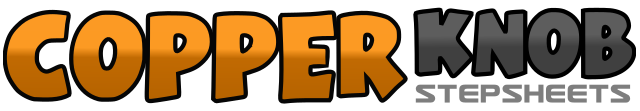 .......Count:32Wall:4Level:Absolute Beginner.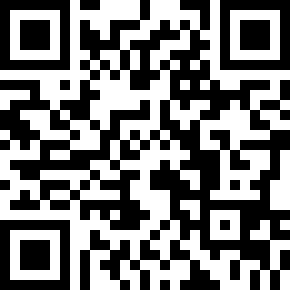 Choreographer:Glynn Rodgers (UK) - November 2018Glynn Rodgers (UK) - November 2018Glynn Rodgers (UK) - November 2018Glynn Rodgers (UK) - November 2018Glynn Rodgers (UK) - November 2018.Music:Sweet Delight - Dan AlbroSweet Delight - Dan AlbroSweet Delight - Dan AlbroSweet Delight - Dan AlbroSweet Delight - Dan Albro........1-2Step right to right side, cross left behind right.3-4Step right to right side, touch left beside right.5-6Point left toe to left side, step left beside right.7-8Point right toe to right side, step right beside left.1-2Step left to left side, cross right behind left.3-4Step left to left side, touch right beside left.5-6Point right toe to right side, step right beside left.7-8Point left toe to left side, step left beside right.1-2Step right to right side, cross left behind right.3-4Turn ¼ right stepping forward right, kick left foot forward.5-8Walk back left-right-left, touch right beside left.1-2Step forward right, kick left foot forward.3-4Step back left, touch right toe beside left.5-6Rock forward right, recover weight on to left.7-8Rock back right, recover weight on to left.